Justine A. Harrison General Counsel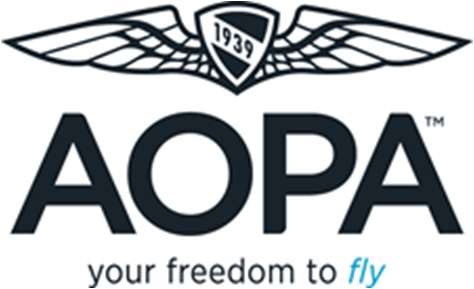 January 23, 2024VIA EMAIL TO PSULLIVAN@TORRANCECA.GOV AND U.S. MAIL, CERTIFIED AND RETURN RECEIPT REQUESTEDPatrick Sullivan, Esq. City AttorneyCity of Torrance 3031 Torrance Blvd. Torrance, CA 90503Dear Mr. Sullivan,AOPA is deeply concerned by, and objects to, the city of Torrance(“City”) staff recommendations to adopt an ordinance amending Torrance Municipal Code Article 5 to “regulate touch (and stop) and go landings, full stop-taxi backs, and low approaches at Zamperini Field (“KTOA”) under City Council Agenda Item No. 9Hat tonight’s meeting. We request a copy of this letter be included in the record of the meeting.BackgroundThe City should be familiar with well-established legal principles regarding federal authority for regulating the efficiency of the airspace, including the operation or flight of aircraft. To ensure the maintenance of a safe and sound air transportation system, the FAA has exclusive regulatory authority over matters pertaining to aviation safety and the efficient use of the airspace. Aviation safety includes ensuring the safety of flight, as well as the safety of people and property on the ground as a result of the operation of aircraft. State and local governments cannot regulate in fields of aviation safety or airspace efficiency, which is precisely what the proposed ordinance attempts to do.Substantial air safety issues are implicated when state or local governments attempt to regulate the operation of aircraft. The general balance between Federal and state authority in the context of aviation regulation is well established. The Federal Aviation Administration (“FAA”) has the exclusive authority to regulate aviation safety and the efficient use of the airspace by aircraft. Attempts by state and local governments to regulate in those fields are preempted.A state or local law will be preempted if it conflicts with FAA regulations. A law is preempted if, as with the City’s proposed ordinance, it makes it impossible to comply with FAA regulations or frustrates the purposes and objectives of such regulations.In the area of aviation, “federal control is intensive and exclusive.” Burbank, 411 U.S. at 633. Recognizing that the global nature of the industry requires a uniform approach to regulation,421 Aviation Way, Frederick, Maryland 21701 | t: 301.695.2206 | f: 301.695.2202 | aopa.orgJanuary 23, 2024 Page 2Congress wanted to ensure that airports, domestic aircraft manufacturers, airlines, and the traveling public are subject to uniform standards of safety, airworthiness, and environmental regulation anywhere in the United States. See French v. Pan Am Exp., Inc., 869 F.2d 1, 5 (1st Cir. 1989) (“The legislative history underlying the original Act stressed the importance of a single uniform system of regulation, especially with regard to air safety. . . . [E]establishment of a single uniform system of regulation in the area of air safety was one of the primary ‘object[s] sought to be obtained’ by passage of the [FAAct].” (second brackets in original) (quoting Schneidewind v. ANR Pipeline Co., 485 U.S. 293, 300 (1988))). To this end, Congress has promulgated a series of statutes regulating the aviation industry, including the Federal Aviation Act.The proposed ordinance conflicts with Federal Aviation Administration (FAA) authority involving takeoffs, landings, touch and go’s, stop and go’s, and low approaches.The FAA Airplane Flying Handbook1 discusses navigating on airport surfaces, airporttraffic patterns, and approaches and landings, all from the standpoint of airport safety. The FAA Pilot’s Handbook of Aeronautical Knowledge2 discusses airport operations in detail, all in support of aviation safety. When obtaining a pilot’s license, the FAA examiner tests pilots on taxiing, takeoffs, landings, go-arounds, and rejected landings.3 The FAA air traffic tower at KTOA controls airplane navigation on the airport surface and in the airport’s airspace and, when the tower is closed, the FAA has also highlighted regulatory obligations and safety information on how traffic should flow when the tower is closed.4 The FAA has sole jurisdiction over these areas to ensure safety and efficiency of aircraft operations.Courts across the country have confirmed that the Federal Aviation Administration (FAA) has exclusive jurisdiction over matters involving aviation safety. Below is a small sampling:     Local governments cannot regulate control of aircraft or airspace, or any aspect of aviation navigation. City of Burbank v. Burbank-Glendale-Pasadena Airport Authority, 72 Cal. App. 4th 366, 85 Cal. Rptr. 2d 28 (2d Dist. 1999).     Limitations on aircraft taking off and use of the airport runway involve air safety, which is field preempted by the Federal Aviation Act. Restrictions that conflict with the Federal Aviation Act or sufficiently interfere with federal regulation of air safety are preempted. Tweed-New Haven Airport Authority v. Tong, 930 F.3d 65 (2d Cir. 2019).     Municipal ordinances cannot prohibit flights of aircraft at altitudes (i.e. low approaches, missed approaches). Only the federal government has the right to regulate safe altitudes of flight at any elevation and take-off and landing patterns. Allegheny Airlines v. Village of Cedarhurst, 238 F.2d 812, 17 Pub. Util. Rep. 3d (PUR) 244 (2d Cir. 1956).1 FAA-H-8083-3C 2 FAA-H-8083-25C3 FAA Airman Certification Standards: Private Pilot – Airplane.4 FAA Advisory Circular 90-66C, Non-Towered Airport Flight Operations.January 23, 2024 Page 3     An airport cannot restrict the number of planes flying, as it constitutes an attempt to regulate air navigation which is exclusively within the jurisdiction of the federal government. Gary Leasing, Inc. v. Town Bd. of Town of Pendleton, 127 Misc. 2d 194, 485 N.Y.S.2d 693 (Sup 1985).     Aviation commerce and safety are governed by pervasive federal regulations, and applicable local standards are field preempted. The Federal government, not city, controls the airspace above city limits. Noise regulation ordinances, flight-pattern controls, restrictions on operations, air safety regulations, and pilot drug-testing provisions are all impliedly preempted by the Federal Aviation Act (FAA). International Aerobatics Club Chapter 1 v. City of Morris, 76 F. Supp. 3d 767 (N.D. Ill. 2014).The best source for legal input on these proposed actions is with the FAA, and there is an email set up specially for questions from state and local governments on preemption matters at the Aviation Litigation Division 9-AGC300Preemptionquestions@faa.gov. To avoid the waste of taxpayer funds in defending actions that are federally preempted and that will require significant financial and staff resources to litigate law that is already well settled, the City should not pass the proposed ordinance.KTOA is part of the national aviation system, and the ordinance contemplated today is not only illegal, but it would also shift flights to neighboring airports in the region. The national system works because it is a network of airports in which all play a role in balancing traffic, which is particularly vital in the Los Angeles area’s congested airspace. It is not legal, fair or equitable to push flight operations to other airports.Sincerely,Justine Harrison General Counsel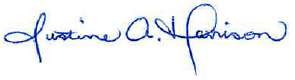 Aircraft Owners and Pilots AssociationCc:	Mark McClardy, FAA Office of Airports, Western Pacific Region (via email) Joseph Manges, FAA Office of Chief Counsel (via email)421 Aviation Way, Frederick, Maryland 21701 | t: 301.695.2018 | f: 301.695.2202 | aopa.org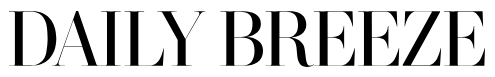 Torrance formally bans touch-and-go, restricts other maneuvers at city airport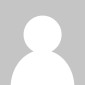 By TERESA LIU | tliu@scng.comPUBLISHED: January 25, 2024 at 4:15 p.m. | UPDATED: January 25, 2024 at 5:17 p.m.The City Council this week officially amended Torrance’s municipal code to ban touch-and-go flight operations at Zamperini Field and to impose restrictions on the hours during which pilots can perform taxi backs and low approaches.The new regulations, part of a continuing saga over what to do about noise emanating from Zamperini Field, are even more severe than the ones the council initially implemented over the summer.On July 25, the City Council voted to allow touch-and-go landings, taxi backs and low approaches at the city’s municipal airport, but only during certain hours, said  Community Development Director Michelle Ramirez.A touch-and-go, a standard part of pilot training, is a maneuver performed by an aircraft during which it lands briefly on a runway and then takes off again without coming to a full stop.A full-stop taxi back refers to an aircraft landing on the runway, with or without coming to a complete stop, before taxiing back to the starting point to take off again.A low approach is a maneuver where an aircraft approaches an airport or runway at a relatively low altitude but does not make contact with the runway.These activities were permitted from 8 a.m. to 8 p.m. Mondays through Fridays, with full-stop taxi backs allowed until 10 p.m. on weekdays. On Saturdays, the permitted hours were from 10 a.m. to 5 p.m.All of the above operations are prohibited on Sundays and specific holidays, including New Year’s Day, Memorial Day, Independence Day, Labor Day, Thanksgiving Day and Christmas Day, sRamirez said.But in September, the City Council voted to reconsider touch-and-go operations at Zamperini Field. The item returned for discussion on Oct. 17, during which the council voted to ban those operations.But to officially amend the ordinance, the council needed to have a second vote to approve the changes, which occurred on Tuesday, Jan. 23. The ordinance will go into effect 30 days from then.The changes also placed new restrictions on taxi backs and low approaches at the airport, allowing them only from 10 a.m. to 6 p.m. Mondays through Fridays. Those operations are banned on weekends and city-observed holidays.Any pilots found in violation of the regulations will be required to appear before the Airport Noise Hearing Board, Ramirez said. If found guilty of three or more violations within three years, the pilot will then be denied the right to land or take off from Zamperini Field for three years, except in an emergency.The ordinance was adopted with Councilmember Sharon Kalani recusing herself and Mayor George Chen voting no.“Touch-and-go is a necessary part of flying, and flying safe,” Chen said. “I think we are over-regulating this.”But Councilmember Mike Griffiths, a strong proponent of the city’s measures to regulate aircraft noise, said the ordinance “is a formality to do what a majority of this council already voted to do.”“And that was to change the hours for training, and to ban touch-and-go operations,” Griffiths said. “This is not a new discussion; this is something that was laid out over six months ago.”Chuck Costello, a leader of the Coalition for Torrance Airport Reform, a group that has been urging the city to take actions to mitigate aircraft noise, applauded the panel for approving the ordinance.“Those incessant noisy, low-altitude training flights are the major concern for residents that has led to advocacy for relief from noise and overflights at our elected City Council,” Costello said in a Wednesday, Jan. 24, interview. “We applaud City Council for the action taken last night.”But Peter Broen, president of Torrance Airport Association, said Wednesday that the ordinance’s language “is very clumsy.”“For example, they have written a ban on low approaches, which is essentially a ban on one of the most critical functions of flying, which is a missed approach, an instrument condition,” Broen said. “So they’ve written something that is absurd on the surface and they’re trying to write it into Torrance’s municipal code.”The pilot community is curious to see if staffers will clean up the language before putting it in the code, Broen added.COTAR, meanwhile, hopes “any technical issues related to low approaches by pilots can be worked out satisfactorily in the interest of safety, which always comes first,” Costello said.